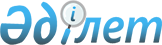 О внесении изменений в решение маслихата района имени Габита Мусрепова от 20 декабря 2012 года N 10-1 "О бюджете района имени Габита Мусрепова на 2013-2015 годы"
					
			Утративший силу
			
			
		
					Решение маслихата района имени Габита Мусрепова Северо-Казахстанской области от 4 июля 2013 года N 16-1. Зарегистрировано Департаментом юстиции Северо-Казахстанской области 19 июля 2013 года N 2330. Утратило силу (письмо маслихата района имени Габита Мусрепова Северо-Казахстанской области от 5 июня 2014 года N 6.2.1-37/102)

      Сноска. Утратило силу (письмо маслихата района имени Габита Мусрепова Северо-Казахстанской области от 05.06.2014 N 6.2.1-37/102)      В соответствии со статьями 106, 109 Бюджетного кодекса Республики Казахстан от 4 декабря 2008 года, статьей 6 Закона Республики Казахстан 23 января 2001 года «О местном государственном управлении и самоуправлении в Республике Казахстан», маслихат района имени Габита Мусрепова Северо-Казахстанской области РЕШИЛ:



      1. Внести в решение маслихата района имени Габита Мусрепова Северо-Казахстанской области от 20 декабря 2012 года № 10-1 «О бюджете района имени Габита Мусрепова на 2013-2015 годы» (зарегистрировано в Реестре государственной регистрации нормативных правовых актов под № 2047 от 10 января 2013 года, опубликовано в районных газетах от 21 января 2013 года «Есіл өңірі», от 21 января 2013 года «Новости Приишимья») следующие изменения: 



      пункт 1 изложить в следующей редакции: 

      «1. Утвердить районный бюджет на 2013-2015 годы согласно приложениям 1, 2 и 3 соответственно, в том числе на 2013 год в следующих объемах: 

      1) доходы – 3 267 677,0 тысяч тенге, в том числе по:

      налоговым поступлениям – 709 956,9 тысяч тенге;

      неналоговым поступлениям – 21 696,1 тысяча тенге;

      поступления от продажи основного капитала – 36 200,0 тысяч тенге;

      поступления трансфертов – 2 499 824,0 тысяч тенге; 

      2) затраты – 3 295 592,6 тысяч тенге; 

      3) чистое бюджетное кредитование – 82 973,1 тысяч тенге, в том числе:

      бюджетные кредиты – 90 879,1 тысяч тенге, 

      погашение бюджетных кредитов – 7 906,0 тысяч тенге; 

      4) сальдо по операциям с финансовыми активами – 4 391,0 тысяч тенге, в том числе:

      приобретение финансовых активов – 4 391,0 тысяч тенге,

      поступления от продажи финансовых активов государства – 0; 

      5) дефицит (профицит) бюджета – -115 279,7 тысяч тенге;

      6) финансирование дефицита (использование профицита) бюджета – 115 279,7 тысяч тенге:

      поступление займов – 90 878,0 тысяч тенге,

      погашение займов – 13 078,0 тысяч тенге,

      используемые остатки бюджетных средств – 37 479,7 тысяч тенге»;



      пункт 7 изложить в следующей редакции:

      «7. Учесть в районном бюджете на 2013 год целевые трансферты из республиканского бюджета в следующих размерах:

      1) 36 625 тысяч тенге – на проведение противоэпизоотических мероприятий;

      2) 11 884 тысяч тенге – для реализации мер социальной поддержки специалистов; 

      3) 5 468 тысяч тенге – на предоставление специальных социальных услуг, нуждающимся гражданам на дому;

      4) 58 310 тысяч тенге – на реализацию государственного образовательного заказа в дошкольных организациях образования; 

      5) 16 388 тысяч тенге – на оснащение учебным оборудованием кабинетов физики, химии, биологии в государственных учреждениях основного среднего и общего среднего образования;

      6) 800 тысяч тенге – на обеспечение оборудованием, программным обеспечением детей - инвалидов, обучающихся на дому;

      7) 14 105 тысяч тенге – на ежемесячную выплату денежных средств опекунам (попечителям) на содержание ребенка сироты (детей-сирот), и ребенка (детей), оставшегося без попечения родителей; 

      8) 21 984 тысяч тенге – на увеличение размера доплаты за квалификационную категорию учителям школ и воспитателям дошкольных организаций образования;

      9) 10 372 тысяч тенге – на повышение оплаты труда учителям, прошедшим повышение квалификации по трехуровневой системе;

      10) 34 989 тысяч тенге – на реализацию мер по содействию экономическому развитию регионов в рамках Программы «Развитие регионов», утвержденной постановлением Правительства Республики Казахстан от 26 июля 2011 года № 862 «Об утверждении Программы «Развитие регионов»; 

      11) 81 620 тысяч тенге – на реконструкцию локального водоснабжения из подземных вод в селе Чистополье.»; 



      пункт 9 изложить в следующей редакции:

      «9. Учесть в районном бюджете на 2013 год целевые трансферты из областного бюджета в размерах:

      1) 3 559 тысяч тенге – на реконструкцию локального водоснабжения из подземных вод в селе Чистополье;

      2) 3 473 тысяч тенге – на земельно-хозяйственное устройство населенных пунктов;

      3) 3 403 тысяч тенге – на установление границ населенных пунктов;

      4) 1 000 тысяч тенге – на установку противопожарной сигнализации для объектов образования;

      5) 300 тысяч тенге – на приобретение и установку аппаратуры для видеонаблюдения в организациях образования;

      6) 703 тысяч тенге – на приобретение электронных учебников; 

      7) 18 586 тысяч тенге – на разработку проектно-сметной документации на строительство теплотрассы в селе Новоишимское;

      8) 681 тысяч тенге – софинансирование на капитальный ремонт объектов образования;

      9) 2 058 тысяч тенге – софинансирование на средний ремонт дорог в селе Новоишимское;

      10) 1 323 тысяч тенге - софинансирование на капитальный ремонт объектов культуры»; 



      приложение 1 к указанному решению изложить в новой редакции, согласно приложению к настоящему решению (прилагается).



      2. Настоящее решение вводится в действие с 1 января 2013 года.       Председатель ХVI сессии

      маслихата района имени

      Габита Мусрепова

      Северо-Казахстанской области               М. Алекенев      Cекретарь

      маслихата района имени

      Габита Мусрепова

      Северо-Казахстанской области               Б. Искакова      «СОГЛАСОВАНО»      Руководитель государственного 

      учреждения «Отдел экономики 

      и бюджетного планирования

      района имени Габита Мусрепова

      Северо-Казахстанской области»              М. Баймульдина

      4 июля 2013 года

Приложение

к решению районного маслихата

от 4 июля 2013 года № 16-1Приложение

к решению районного маслихата

от 20 декабря 2012 года № 10-1 Бюджет района имени Габита Мусрепова на 2013 год
					© 2012. РГП на ПХВ «Институт законодательства и правовой информации Республики Казахстан» Министерства юстиции Республики Казахстан
				КатегорияКатегорияКатегорияКатегорияСумма (тыс. тенге)КлассКлассКлассСумма (тыс. тенге)ПодклассПодклассСумма (тыс. тенге)НаименованиеСумма (тыс. тенге)I. Доходы3 267 677,0100Налоговые поступления709 956,913Социальный налог424 540,9131Социальный налог424 540,9140Налоги на собственность240 989,0141Налоги на имущество142 129,0143Земельный налог9 400,0144Налог на транспортные средства76 360,0145Единый земельный налог13 100,0150Внутренние налоги на товары, работы и услуги39 765,0152Акцизы4 000,0153Поступления за использование природных и других ресурсов26 600,0154Сборы за ведения предпринимательской и профессиональной деятельности9 165,0180Обязательные платежи, взимаемые за совершение юридически значимых действий и (или) выдачу документов уполномоченными на то государственными органами или должностными лицами4 662,0181Государственная пошлина4 662,0200Неналоговые поступления21 696,1210Доходы от государственной собственности865,0215Доходы от аренды имущества, находящегося в государственной собственности865,0220Поступления от реализации товаров (работ, услуг) государственными учреждениями, финансируемыми из государственного бюджета57,0221Поступления от реализации товаров (работ, услуг), государственными учреждениями, финансируемыми из государственного бюджета57,026Прочие неналоговые поступления20 774,1261Прочие неналоговые поступления20 774,13Поступления от продажи основного капитала36 200,033Продажа земли и нематериальных активов36 200,0331Продажа земли36 200,0400Поступления трансфертов2 499 824,042Трансферты из вышестоящих органов государственного управления2 499 824,0422Трансферты из областного бюджета2 499 824,0Функциональная группаФункциональная группаФункциональная группаФункциональная группаФункциональная группаСумма (тыс. тенге)Функциональная подгруппаФункциональная подгруппаФункциональная подгруппаФункциональная подгруппаСумма (тыс. тенге)УчреждениеУчреждениеУчреждениеСумма (тыс. тенге)ПрограммаПрограммаСумма (тыс. тенге)НаименованиеСумма (тыс. тенге)2. Затраты3295592,601Государственные услуги общего характера308705,5011Представительные, исполнительные и другие органы, выполняющие общие функции государственного управления278 097,4011112Аппарат маслихата района (города областного значения)16978,0001Услуги по обеспечению деятельности маслихата района (города областного значения)12 448,0003Капитальные расходы государственного органа4530,0122Аппарат акима района (города областного значения)74351,9001Услуги по обеспечению деятельности акима района (города областного значения)67 934,7003Капитальные расходы государственного органа6417,2123Аппарат акима района в городе, города районного значения, поселка, села, сельского округа186 767,5001Услуги по обеспечению деятельности акима района в городе, города районного значения, поселка, села, сельского округа181 899,4022Капитальные расходы государственного органа4868,1012Финансовая деятельность16937,3012452Отдел финансов района (города областного значения)16937,3001Услуги по реализации государственной политики в области исполнения бюджета района(города областного значения) и управления коммунальной собственностью района (города областного значения)16 348,1012452003Проведение оценки имущества в целях налогообложения347,2010Приватизация, управление коммунальным имуществом, постприватизационная деятельность и регулирование споров, связанных с этим242,0015Планирование и статистическая деятельность13 670,8015453Отдел экономики и бюджетного планирования района (города областного значения)13 670,8001Услуги по реализации государственной политики в области формирования и развития экономической политики, системы государственного планирования и управления района (города областного значения)13 604,1004Капитальные расходы государственного органа66,702Оборона11879,0021Военные нужды10110,0021122Аппарат акима района (города областного значения)10110,0021122005Мероприятия в рамках исполнения всеобщей воинской обязанности10110,02Организация работы по чрезвычайным ситуациям1769,0122Аппарат акима района (города областного значения)1769,0006Предупреждение и ликвидация чрезвычайных ситуаций масштаба района (города областного значения)1 019,0007Мероприятия по профилактике и тушению степных пожаров районного (городского) масштаба, а так же пожаров в населенных пунктах, в которых не созданы органы государственной противопожарной службы750,003Общественный порядок, безопасность, правовая, судебная, уголовно-исполнительная деятельность3 201,0039Прочие услуги в области общественного порядка и безопасности3 201,0031458Отдел жилищно-коммунального хозяйства, пассажирского транспорта и автомобильных дорог района (города областного значения)3 201,0031458021Обеспечение безопасности дорожного движения в населенных пунктах3 201,004Образование2373960,3041Дошкольное воспитание и обучение140489,0041464Отдел образования района (города областного значения)140489,0041464009Обеспечение деятельности организаций дошкольного воспитания и обучения82179,0040Реализация государственного образовательного заказа в дошкольных организациях образования58310,0042Начальное, основное среднее и общее среднее образование2142074,4464Отдел образования района (города областного значения)2142074,4042464003Общеобразовательное обучение2082886,4042464006Дополнительное образование для детей59188,0049Прочие услуги в области образования91396,9464Отдел образования района (города областного значения)91396,9001Услуги по реализации государственной политики на местном уровне в области образования 11 935,0049464005Приобретение и доставка учебников, учебно-методических комплексов для государственных учреждений образования района (города областного значения)13 903,0012Капитальные расходы государственного органа94,094,0015Ежемесячная выплата денежных средств опекунам (попечителям) на содержание ребенка-сироты (детей-сирот), и ребенка (детей), оставшегося без попечения родителей14 105,0020Обеспечение оборудованием, программным обеспечением детей-инвалидов, обучающихся на дому800,0067Капитальные расходы подведомственных государственных учреждений и организаций50 559,906Социальная помощь и социальное обеспечение104350,4062Социальная помощь82320,2062451Отдел занятости и социальных программ района (города областного значения)82320,2062451002Программа занятости16752,2062451005Государственная адресная социальная помощь1656,0062451006Оказание жилищной помощи1837,0062451007Социальная помощь отдельным категориям нуждающихся граждан по решениям местных представительных органов5 388,0062451010Материальное обеспечение детей-инвалидов, воспитывающихся и обучающихся на дому1 485,0062451014Оказание социальной помощи нуждающимся гражданам на дому47006,0062451016Государственные пособия на детей до 18 лет4500,0062451017Обеспечение нуждающихся инвалидов обязательными гигиеническими средствами и предоставление услуг специалистами жестового языка, индивидуальными помощниками в соответствии с индивидуальной программой реабилитации инвалида3 696,0069Прочие услуги в области социальной помощи и социального обеспечения22030,2069451Отдел занятости и социальных программ района (города областного значения)22030,2069451001Услуги по реализации государственной политики на местном уровне в области обеспечения занятости и реализации социальных программ для населения21 299,4069451011Оплата услуг по зачислению, выплате и доставке пособий и других социальных выплат561,0021Капитальные расходы государственного органа169,807Жилищно-коммунальное хозяйство194986,7071Жилищное хозяйство21395,7123Аппарат акима района в городе, города районного значения, поселка, села, сельского округа114,0027Ремонт и благоустройство объектов в рамках развития сельских населенных пунктов по Дорожной карте занятости 2020114,0455Отдел культуры и развития языков района (города областного значения)1432,0024Ремонт объектов в рамках развития сельских населенных пунктов по Дорожной карте занятости 20201432,0071458Отдел жилищно-коммунального хозяйства, пассажирского транспорта и автомобильных дорог района (города областного значения)15 251,0071458003Организация сохранения государственного жилищного фонда2413,0004Обеспечение жильем отдельных категорий граждан10280,6031Изготовление технических паспортов на объекты кондоминиумов500,0041Ремонт и благоустройство объектов в рамках развития сельских населенных пунктов по Дорожной карте занятости 20202 058,0464Отдел образования района (города областного значения)681,0026Ремонт объектов в рамках развития сельских населенных пунктов по Дорожной карте занятости 2020681,0071467Отдел строительства района (города областного значения)3917,1071467003Проектирование, строительство и (или) приобретение жилья коммунального жилищного фонда1 108,0004Проектирование, развитие, обустройство и (или) приобретение инженерно-

коммуникационной инфраструктуры398,0072Строительство и (или) приобретение служебного жилища и развитие и (или) приобретение инженерно-коммуникационной инфраструктуры в рамках Дорожной карты занятости 20202 400,9074Развитие и обустройство недостающей инженерно-коммуникационной инфраструктуры в рамках второго направления Дорожной карты занятости 202010,2072Коммунальное хозяйство129632123Аппарат акима района в городе, города районного значения, поселка, села, сельского округа2 402,2014Организация водоснабжения населенных пунктов2402,2458Отдел жилищно-коммунального хозяйства, пассажирского транспорта и автомобильных дорог района (города областного значения)18 883,0028Развитие коммунального хозяйства18586029Развитие системы водоснабжения и водоотведения297072467Отдел строительства района (города областного значения)108346,8005Развитие коммунального хозяйства2981,7006Развитие системы водоснабжения и водоотведения20186,1072467058Развитие системы водоснабжения и водоотведения в сельских населенных пунктах20 186,1073Благоустройство населенных пунктов43959,0123Аппарат акима района в городе, города районного значения, поселка, села, сельского округа4 170,0008Освещение улиц населенных пунктов180011Благоустройство и озеленение населенных пунктов3990073458Отдел жилищно-коммунального хозяйства, пассажирского транспорта и автомобильных дорог района (города областного значения)29 789,0073458015Освещение улиц в населенных пунктах23245,0073458016Обеспечение санитарии населенных пунктов1977,0073458017Содержание мест захоронений и захоронение безродных370,0073458018Благоустройство и озеленение населенных пунктов4197,0072467Отдел строительства района (города областного значения)10000,0007Развитие благоустройства городов и населенных пунктов10000,008Культура, спорт, туризм и информационное пространство134060,2081Деятельность в области культуры41085,0081123Аппарат акима района в городе, города районного значения, поселка, села, сельского округа15974,0081123006Поддержка культурно-досуговой работы на местном уровне15974,0081455Отдел культуры и развития языков района (города областного значения)25111,0081455003Поддержка культурно-досуговой работы25111,0082Спорт11445,2082465Отдел физической культуры и спорта района (города областного значения)11445,2082465006Проведение спортивных соревнований на районном (города областного значения) уровне5 923,2082465007Подготовка и участие членов сборных команд района (города областного значения) по различным видам спорта на областных спортивных соревнованиях5 522,0083Информационное пространство52786,0083455Отдел культуры и развития языков района (города областного значения)43479,0083455006Функционирование районных (городских) библиотек42425,0083455007Развитие государственного языка и других языков народа Казахстана1054,0083456Отдел внутренней политики района (города областного значения)9307,0083456002Услуги по проведению государственной информационной политики через газеты и журналы 9307,09Прочие услуги по организации культуры, спорта, туризма и информационного пространства28 744,0089455Отдел культуры и развития языков района (города областного значения)10903,0089455001Услуги по реализации государственной политики на местном уровне в области развития языков и культуры7 862,7010Капитальные расходы государственного органа182,3032Капитальные расходы подведомственных государственных учреждений и организаций2 858,0089456Отдел внутренней политики района (города областного значения)11823,0089456001Услуги по реализации государственной политики на местном уровне в области информации, укрепления государственности и формирования социального оптимизма граждан11 0082,3003Реализация мероприятий в сфере молодежной политики500,0006Капитальные расходы государственного органа240,7089465Отдел физической культуры и спорта района (города областного значения)6018,0089465001Услуги по реализации государственной политики на местном уровне в сфере физической культуры и спорта5 839,7004Капитальные расходы государственного органа178,310Сельское, водное, лесное, рыбное хозяйство, особо охраняемые природные территории, охрана окружающей среды и животного мира, земельные отношения82 486,0101Сельское хозяйство30801,0101474Отдел сельского хозяйства и ветеринарии района (города областного значения)30801,0101462001Услуги по реализации государственной политики на местном уровне в сфере сельского хозяйства и ветеринарии18 367,3003Капитальные расходы государственного органа349,7007Организация отлова и уничтожения бродячих собак и кошек200,0101462099Реализация мер по оказанию социальной поддержки специалистов 11884,0106Земельные отношения15060,0463Отдел земельных отношений района (города областного значения)15060,0106463001Услуги по реализации государственной политики в области регулирования земельных отношений на территории района (города областного значения)7 913,3003Земельно-хозяйственное устройство населенных пунктов3473,0006Землеустройство, проводимое при установлении границ городов районного значения, районов в городе, поселков (сел), сельских округов3 403,0007Капитальные расходы государственного органа270,79Прочие услуги в области сельского, водного, лесного, рыбного хозяйства, охраны окружающей среды и земельных отношений36 625,0474Отдел сельского хозяйства и ветеринарии района (города областного значения)36 625,0013Проведение противоэпизоотических мероприятий36 625,011Промышленность, архитектурная, градостроительная и строительная деятельность8 758,0112Архитектурная, градостроительная и строительная деятельность8758,0112467Отдел строительства района (города областного значения)8758,0112467001Услуги по реализации государственной политики на местном уровне в области строительства8 418,3017Капитальные расходы государственного органа339,712Транспорт и коммуникации13398,0121Автомобильный транспорт12709,0123Аппарат акима района в городе, города районного значения, поселка, села, сельского округа2 000,0013Обеспечение функционирования автомобильных дорог в городах районного значения, поселках, селах, сельских округах2 000,0121458Отдел жилищно-коммунального хозяйства, пассажирского транспорта и автомобильных дорог района (города областного значения)10 709,0023Обеспечение функционирования автомобильных дорог10709,09Прочие услуги в сфере транспорта и коммуникаций689,0458Отдел жилищно-коммунального хозяйства, пассажирского транспорта и автомобильных дорог района (города областного значения)689,0037Субсидирование пассажирских перевозок по социально-значимым городским (сельским), пригородным и внутрирайонным сообщениям689,013Прочие57168,63Поддержка предпринимательской деятельности и защита конкуренции7774,6139469Отдел предпринимательства района (города областного значения)7774,6139454001Услуги по реализации государственной политики на местном уровне в области развития предпринимательства и промышленности 7 493,3004Капитальные расходы государственного органа281,39Прочие49394,0123Аппарат акима района в городе, города районного значения, поселка, села, сельского округа34 989,0040Реализация мер по содействию экономическому развитию регионов в рамках Программы "Развитие регионов"34 989,0139452Отдел финансов района (города областного значения)700,0139012Резерв местного исполнительного органа района (города областного значения) 700,0139458Отдел жилищно-коммунального хозяйства, пассажирского транспорта и автомобильных дорог района (города областного значения)13 705,0139458001Услуги по реализации государственной политики на местном уровне в области жилищно-коммунального хозяйства, пассажирского транспорта и автомобильных дорог10 993,0013Капитальные расходы государственного органа2712,015Трансферты2638,9452Отдел финансов района (города областного значения)2638,9006Возврат неиспользованных (недоиспользованных) целевых трансфертов1035,5016Возврат, использованных не по целевому назначению целевых трансфертов32,4024Целевые текущие трансферты в вышестоящие бюджеты в связи с передачей функций государственных органов из нижестоящего уровня государственного управления в вышестоящий1 571,03. Чистое бюджетное кредитование82973,1Бюджетные кредиты90879,1101474Отдел сельского хозяйства и ветеринарии района (города областного значения)90879,1009Бюджетные кредиты для реализации мер социальной поддержки специалистов90879,1категориякатегориякатегориякатегориякатегориясумма (тыс. тенгекласскласскласссумма (тыс. тенгеподклассподкласссумма (тыс. тенгеНаименованиесумма (тыс. тенге5Погашение бюджетных кредитов7906,01Погашение бюджетных кредитов7906,01Погашение бюджетных кредитов, выданных из государственного бюджета7906,04. Сальдо по операциям с финансовыми активами4391,0Приобретение финансовых активов4391,013Прочие4391,0458Отдел жилищно-коммунального хозяйства, пассажирского транспорта и автомобильных дорог района (города областного значения)4391,0065Формирование или увеличение уставного капитала юридических лиц4391,05. Дефицит (профицит) бюджета-115279,76. Финансирование дефицита (использование профицита) бюджета115279,77Поступление займов90878,001Внутренние государственные займы90878,02Договоры займа90878,0Функциональная группаФункциональная группаФункциональная группаФункциональная группаФункциональная группаСумма (тыс. тенге)Функцион. подгруппаФункцион. подгруппаФункцион. подгруппаФункцион. подгруппаСумма (тыс. тенге)УчреждениеУчреждениеУчреждениеСумма (тыс. тенге)ПрограммаПрограммаСумма (тыс. тенге)НаименованиеСумма (тыс. тенге)16Погашение займов13078,0452Отдел финансов района (города областного значения)13078,0008Погашение долга местного исполнительного органа перед вышестоящим бюджетом13078,0категориякатегориякатегориякатегориякатегориясумма (тыс. тенгекласскласскласссумма (тыс. тенгеподклассподкласссумма (тыс. тенгеНаименованиесумма (тыс. тенге8Используемые остатки бюджетных средств37479,701Остатки бюджетных средств37479,71Свободные остатки бюджетных средств37479,7